Wir sind jetzt auf Sendung,
gehen Sie auf Empfang !Bei dem Umbau und der Modernisierung hat unsere Kirche, nicht nur für alle sichtbar sondern auch deutlich hörbar, eine neue Lautsprecheranlage erhalten. Wer die alte noch in Erinnerung hat weiß, welch ein Fortschritt sich damit eingestellt hat.Für Viele unbemerkt haben wir aber eine weitere Neuerung in der Kirche eingebaut, die nicht zu sehen und auch nur für wenige zu hören ist; diejenigen aber, die sie nutzen können, hören damit sehr gut. Gemeint ist die neue IndukTive Höranlage, deren Sender unter dem Fußboden als „Ringschleife“ verlegt ist. Sie erzeugt ein schwaches und völlig ungefährliches Magnetfeld, das von Hörgeräten mit „Telefonspule“ aufgefangen und dann vom Hörgerät auf ohrgerechte Lautstärke gebracht wird. Ich weiß etwas schönes, aber ich verrate es Dir nicht! Solch eine Spannung kennen wir alle sehr gut vor Weihnachten. Sie muss spätestens am Heiligen Abend gelöst werden. Wir wissen, dass jetzt eine gut funktionierende IndukTive Höranlage vorhanden ist, und wir bewegen diese Worte nicht nur in unserem Herzen sondern breiten das Wort aus, das zu uns gesagt ist „Höre, so wird deine Seele gesund!“ Gehen Sie auf Empfang, schalten Sie bitte zu Beginn des Gottesdienstes Ihre Hörgeräte/CIs auf „T“. Die Ringschleife umfasst den gesamten mittleren Kirchenbereich mit gleichmäßig guter Qualität. Einzige Ausnahme sind die beiden ersten Reihen. Sie haben also als HörgeräteträgerIn freie Platzwahl, gemeinsam mit Ihrer Familie oder Ihren Freunden. (Text anpassen)Für Schwerhörende, die (noch) kein eigenes Hörgerät mit Telefonspule besitzen, haben wir drei Empfänger mit Kopfhörern gekauft, die leihweise ausgegeben werden können. Geben Sie sie bitte nach dem Gottesdienst zurück, damit die Batterien gepflegt und die Ohrpolster gereinigt werden können. Zu Hause funktionieren diese Empfänger nicht. Am nächsten Sonntag liegen sie dann wieder für Sie bereit. (Text anpassen)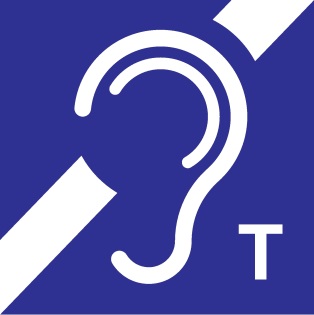 Am Eingang haben wir ein Hinweisschild angebracht, 
das Sie jeden Sonntag an diese Einrichtung erinnert.